Ms. Evans, Grade 4							September 19, 2014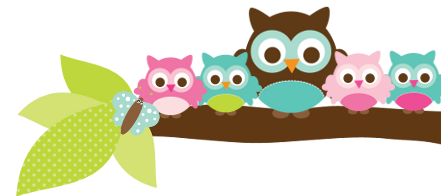 